RFP FOR CLEARINGRequest for Proposals (RFP)                                                                                                     Bid Reference Table of ContentsTable of Contents	21.	Introduction	41.1	Objective of the RFP	41.2	About WHO	41.2.1	WHO Mission Statement	41.2.2	Structure of WHO	41.2.3	Description of Cluster/Service/Unit	41.3	Definitions, Acronyms and Abbreviations	42.	DESCRIPTION OF SUBJECT / PRESENT ACTIVITIES	52.1	Overview	52.2	Objectives of the activity	52.3	Activity coordination	53.	requirements	63.1	Introduction	63.2	Characteristics of the provider	63.2.1	Status	63.2.2	Accreditations	63.2.3	Previous experience	63.2.4	Logistical capacity	63.2.5	Staffing	63.3	Work to be performed	63.3.1	Key requirements	73.3.2	Reporting requirements	73.3.3	Finance and accounting requirements	73.3.4	Performance monitoring	73.3.5	Further Capacities	74.	Instructions To Bidders	84.1	Language of the Proposal and other Documents	84.2	Intention to Bid	84.3	Cost of Proposal	84.4	Contents of the Proposal	84.5	Joint Proposal	84.6	Communications during the RFP Period	94.7	Format and Signing of Proposals	94.8	Sealing and Marking of Proposals	104.9	Exclusion of Submission of Offers by E-mail	104.10	Period of Validity of Proposals	104.11	Closing Date for Submission of Proposals	104.12	Modification and Withdrawal of Proposals	104.13	Receipt of Proposals from Non-invitees	114.14	Amendment of the RFP	114.15	Proposal Structure	114.15.1	Acceptance Form	114.15.2	Executive Summary	114.15.3	Information about Bidders	114.15.4	Proposed Solution	124.15.5	Approach/Methodology	124.15.6	Proposed Time line	134.15.7	Financial Proposal	134.16	Conduct and Exclusion of bidders	135.	Opening And Evaluation Of Proposals	145.1	Opening of Proposals	145.2	Clarification of Proposals	145.3	Preliminary Examination of Proposals	145.4	Evaluation of Proposals	145.4.2	Financial Evaluation	155.5	Bidders' Presentations	156.	Award Of Contract	156.1	Award Criteria, Award of Contract	156.2	WHO's Right to modify Scope or Requirements during the Evaluation/Selection Process	166.3	WHO's Right to Extend/Revise Scope or Requirements at Time of Award	166.4	WHO's Right to enter into Negotiations	166.5	Signing of the Contract	166.6	Publication by WHO of Contract awards	167.	General And Contractual Conditions	177.1	Conditions of Contract	177.2	Responsibility	177.3	Source of Instructions	177.4	Warranties	187.5	Legal Status	187.6	Relation Between the Parties	197.7	No Waiver	197.8	Liability	197.9	Assignment	197.10	Officials not to Benefit	197.11	Indemnification	197.12	Contractor's Responsibility for Employees	207.13	Subcontracting	207.14	Place of Performance	207.15	Language	207.16	Confidentiality	207.17	Title Rights	217.18	Termination and Cancellation	217.19	Force Majeure	217.20	Surviving Provisions	227.21	Use of WHO name and emblem	227.22	Publication by WHO of Contract awards	227.23	Successors and Assignees	227.24	Payment	227.25	Title to Equipment	237.26	Insurance and Liabilities to Third Parties	237.27	Settlement of Disputes	237.28	Observance of Laws	237.29	Authority to Modify	247.30	Privileges and Immunities	247.31	No Terrorism or Corruption	248.	Personnel	248.1	Approval of Contractor Personnel	248.2	Project Managers	258.3	Foreign Nationals	258.4	Compliance with WHO’s Policies	258.5	Ethical Behaviour	258.6	Engagement of Third Parties and use of In-house Resources	269.    	EVALUATION TOOLS ……………………………………………………………………         9.1    Evaluation of the technical Proposal ……………………………………………         9.2    Evaluation of the Financial Proposal (Least quotes approach)-All service providers         9.3    General Summary Scores10. List of annexes	29IntroductionObjective of the RFPThe purpose of this Request for Proposals (RFP) is to enter into a contractual agreement with a successful bidder and select a suitable contractor to carry out the following work: clearing and forwarding of WHO internationally procured supplies, from air and sea ports in Nigeria.WHO is an Organization that is dependent on the budgetary and extra-budgetary contributions it receives for the implementation of its activities. Bidders are, therefore, requested to propose the best and most cost-effective solution to meet WHO requirements, while ensuring a high level of service.About WHOWHO Mission StatementThe World Health Organization was established in 1948 as a specialized agency of the United Nations. The objective of WHO (www.who.int) is the attainment by all peoples of the highest possible level of health. “Health”, as defined in the WHO Constitution, is a state of complete physical, mental and social wellbeing and not merely the absence of disease or infirmity. WHO's main function is to act as the directing and coordinating authority on international health work.Structure of WHOThe World Health Assembly (WHA) is the main governing body of WHO. It generally meets in Geneva in May of each year and is composed of delegations representing all 194 Member States.  Its main function is to determine the policies of the Organization.  In addition to its public health functions, the Health Assembly appoints the Director-General, supervises the financial policies of the Organization, and reviews and approves the proposed programme budget.  It also considers reports of the WHO Executive Board, which it instructs with regard to matters upon which further action, study, investigation or report may be required.The Executive Board is composed of 34 members elected for three-year terms.  The main functions of the Board are to give effect to the decisions and policies of the WHA, to advise it and generally to facilitate its work. The Board normally meets twice a year; one meeting is usually in January, and the second is in May, following the World Health Assembly.The WHO Secretariat consists of some 7,600 staff at the Organization's headquarters in Geneva, in the six regional offices and in countries. The Secretariat is headed by the Director-General, who is appointed by the WHA on the nomination of the Executive Board. The current Director-General is Dr Margaret Chan. The head of each regional office is a Regional Director. Regional directors are appointed by the Executive Board in agreement with the relevant regional committee. Description of Cluster/Service/UnitDescription of Cluster/Service/UnitThe operations cluster consists of several units  - budget and finance, Procurement and shipping,  transport/logistics/stores and ICT unit.  The operations cluster is the administrative section of the organization.  The operations officer is the cluster lead with each unit supervised by different officers. DESCRIPTION OF SUBJECT / PRESENT ACTIVITIESOverview- Clearing and forwarding of WHO internationally procured suppliesObjectives of the activity- Ensuring that needed supplies are cleared and delivered on a timely basis and safely to identified destinations.Activity coordination- This will be overseen by the Operations Officer with day-to-day contact with the Shipping Officer.  requirementsIntroductionWHO is looking to contract with a suitable contractor to carry out goods handling, clearing and transportation services.Characteristics of the providerStatus-The provider shall be an institution operating in the field of logistics with proven expertise in customs clearance and forwarding of cargoesAccreditations Accreditation or an on-going accreditation by the Nigerian Customs (custom licence) is a requirement.Compliance with the most international industry standards: ISO 9001, ISO 14001, OHSAS 18001 Previous experiencePrevious work with WHO, other international organizations and/or major institutions in the field of  customs clearance and forwarding of international cargoes logistics.Proven experience in the distribution of international/local cargo logistics.Logistical capacity-. Capacity for international/local freight forward, port handling, warehousing and distribution.StaffingCustom clearance and logistic expertise dedicated to the Project, or specified phases thereof, on a full-time basis.Work to be performedThe provider shall perform Customs clearance services at the Lagos Seaports/Airports and Abuja Airports, on behalf of the consignee, as assigned and as directed by the consignee. In so doing, the following conditions shall apply”The customs clearance charge from the agent shall include all Customs entry/ASYCUDA fees, customs examinations, delivery/security expenses; de-block stacking, haulage and agency fees.The agent shall clear and deliver consignments 1x20; 1x40 containers and consolidated cargoes within 10 working days of receipt of all approved clearance documentation from the consignee, excluding periods of port congestion.The agent shall provide daily update regarding each clearance assignment.The agent shall return all empty containers to the port, except where otherwise directed, immediately after unpacking. The agent shall notify the consignee within 24 hours of receipts of approved clearance documentation, of delays with transfer of containers to off-dock terminals and containers on block stack.The delivery points for shipments will be as directed by the consignee.The agent shall be responsible for any pre-loading/offloading truck demurrage except where that latter is expressly caused by the consignee.All unnecessary charges accruing from delays shall be borne by the agent.The agent shall bring to the attention of the consignee, within 24hrs of observation, all cargo discrepancy/short-landed cargoes.The agent shall pre-release consignments as directed by the consignee.The agent shall be responsible for payment, on behalf of the consignee, of all shipping company and terminal charges in the first instance billed back to the consignee.The agent shall, on completion of clearance and delivery, present bills to the consignee accompanied by the necessary proofs of delivery (PODs) including WHO Certificate of Delivery, for payment.The agent shall attach to all bills, receipts of payment of all shipping company and terminal charges.The agent shall be responsible for processing all container deposit and demurrage refunds due to the consignee, where applicable, with the shipping companies.This agreement shall remain in force for a period of 12 months from date of signing and can be determined by either party giving one month’s notice.   Key requirements - the provider is required to possess a warehouse and logistic supply aids and equipment such as vans, forklifts and heavy duty trucks.Reporting requirements: Cargo tracking report. Finance and accounting requirements- provider must have a strong financial capacity base to make applicable third party payments on behalf of WHO. Performance monitoring- The Shipment officer will be in-charge of Regular Monitoring of the activities of the company(ies) selected to ensure prompt service delivery.Further CapacitiesTemperature controlled warehousing and transport.Instructions To BiddersBidders should follow the instructions set forth below in the submission of their proposal to WHO.Language of the Proposal and other DocumentsThe proposal prepared by the bidder, and all correspondence and documents relating to the proposal exchanged by the bidder and WHO shall be written in the English language.  Intention to BidNo later than 5th November, 2016 the bidder shall complete and return by both email to WHO:The RFP  Acknowledgement form, attached hereto as Annex 1, signed as confirmation of the bidder's intention to submit a bona fide proposal and designate its representative to whom communications may be directed, including any addenda; andThe RFP  Confidentiality form, attached hereto as Annex 2, signed.Email for submissions of acknowledgement  confidentiality forms:  afwcongprocurement@who.int Cost of ProposalThe bidder shall bear all costs associated with the preparation and submission of the proposal, including but not limited to the possible cost of discussing the proposal with WHO, making a presentation, negotiating a contract and any related travel. WHO will in no case be responsible or liable for those costs, regardless of the conduct or outcome of the selection process.Contents of the ProposalProposals must offer the total requirement. Proposals offering only part of the requirement may be rejected.The bidder is expected to follow the proposal structure described in paragraph 4.15 below and otherwise comply with all instructions, terms and specifications contained in, and submit all forms required pursuant to, this RFP. Failure to follow the aforesaid proposal structure, to comply with the aforesaid instructions, terms and specifications, and/or to submit the aforesaid forms will be at the bidder’s risk and may affect the evaluation of the proposal.Joint ProposalTwo or more entities may form a consortium and submit a joint proposal offering to jointly undertake the work. Such a proposal must be submitted in the name of one member of the consortium - hereinafter the “lead organization". The lead organization will be responsible for undertaking all negotiations and discussions with, and be the main point of contact for, WHO. The lead organization and each member of the consortium will be jointly and severally responsible for the proper performance of the contract.Communications during the RFP PeriodA prospective bidder requiring any clarification on technical, contractual or commercial matters may notify WHO via email at the following address no later than 10 working days prior to the closing date for the submission of offers.:Email for submissions of all queries:  afwcongprocurement@who.int  (use subject: WHP Bid Ref. )-RFP FOR CLEARING.The Procurement Team at WHO will respond in writing (via email only) to any request for clarification of the RFP that it receives by the deadline indicated above. A consolidated document of WHO's response to all questions (including an explanation of the query but without identifying the source of enquiry) will be sent to all prospective bidders who have received the RFP. Questions are to be submitted through use of the form "Questions from Bidders", attached hereto as Annex 4.There shall be no individual presentation by or meeting with bidders until after the closing date. From the date of issue of this RFP to the final selection, contact with WHO officials concerning the RFP process shall not be permitted, other than through the submission of queries and/or through a possible presentation or meeting called for by WHO, in accordance with the terms of this RFP. Format and Signing of ProposalsThe bidder shall submit four (4) hard copies each of the complete proposal by the closing date set forth in section 4.11 to the address in section 4.8.  Each complete proposal should include the following:Hard copy of proposal and supporting documents (marked clearly Bid Ref  ) Signed Acceptance Form, attached hereto as Annex 5 CD-ROM containing electronic copy of proposal and supporting documents Please also note the following instructions for preparation of the Proposal:The four (4) copies shall be labelled "Master Copy" and "Copy1", “Copy2” and so on, as appropriate. The bidder must ensure that the content of all copies is identical. If at any time a difference is discovered between any copies of the proposal then the "Master Copy" will prevail as the official copy. The four (4) hard copies shall be unbound, provided in binders from which pages may be removed easily.  Dividers may be used to separate sections of the document, if needed.All pages of the proposal shall be numbered in the format 'Page X of Y'.  All four (4) copies of the proposal shall be typed or written in indelible ink and shall be signed by a person or persons duly authorized to represent the bidder, submit a proposal and bind the bidder to the terms of the RFP. A proposal shall contain no interlineations, erasures, or overwriting except, as necessary to correct errors made by the bidder, in which case such corrections shall be initialled by the person or persons signing the proposal.The electronic copies of the proposal and supporting documents on the four (4) CD-ROMs should be in PDF, or MS Word compatible format.  The Responses to the Requirements should be submitted in the XLS file format supplied by WHO and using the template distributed with the RFP. The Financial Proposal should be submitted in the XLS file format supplied by WHO and using the template distributed with the RFP. The Proposed Timeline project plan should be either in MS Project MPP, XLS or PDF format.Sealing and Marking of ProposalsFour (4) copies of the complete proposal must be sent by registered mail, via courier or hand delivered, in a sealed envelope or parcel to any of the following address:Office: Red Star Express LTD – Central Office Abuja, DHL International Ltd Wuse 11, AbujaBid Ref:  Attn: Procurement UnitNOTE: If the envelopes are not sealed and marked as per the instructions in this clause, WHO will not assume any responsibility for the misplacement or premature opening of the proposal and may – at its discretion – reject the proposal. If the envelopes are delivered by hand, it shall be the bidder's responsibility to ensure that they are dated and signed for receipt (with an indication of the time of receipt) by an employee of WHO upon their delivery. Exclusion of Submission of Offers by E-mailOnly hard copies are acceptable as official bid entries. Under no circumstances shall offers be submitted to WHO by E-mail. Any and all bidders submitting an offer by such means shall be disqualified and their offer rejected.Period of Validity of ProposalsThe offer outlined in the proposal must be valid for a minimum period of 120 calendar days after the closing date. A proposal valid for a shorter period may be rejected by WHO. In exceptional circumstances, WHO may solicit the bidder’s consent to an extension of the period of validity.  The request and the responses thereto shall be made in writing. Any bidder granting such an extension will not, however, be  permitted to otherwise modify its proposal.Closing Date for Submission of ProposalsProposals must be received at the above indicated address specified in section 4.8 no later than     17:00 hours Nigerian time.WHO may, at its own discretion, extend this closing date for the submission of proposals by notifying all bidders thereof in writing. Any proposal received by WHO after the closing date for submission of proposals may be rejected.  Modification and Withdrawal of ProposalsThe bidder may withdraw its proposal any time after the proposal’s submission and before the opening of the bids, provided that written notice via email of the withdrawal is received by WHO prior to the closing date.The bidder’s withdrawal notice shall be addressed, sealed and marked in accordance with section 4.8 to be received before the closing date referred to in section 4.11. An advance copy of the withdrawal notice may also be sent by email but must be followed by a signed confirmation copy received by the closing date.Email for withdrawal of proposal:  afwcongprocurement@who.int No proposal may be modified after the closing date for submission of proposals, unless WHO has issued an amendment to the RFP allowing such modifications (see section 4.14). No proposal may be withdrawn in the interval between the closing date and the expiration of the period of proposal validity specified by the bidder in the proposal in accordance with section 4.10.Receipt of Proposals from Non-inviteesWHO may, at its own discretion, if it considers this necessary and in the interest of the Organization, extend the RFP to bidders that were not included in the original invitation list.Amendment of the RFPWHO may, at any time before the closing date, for any reason, whether on its own initiative or in response to a clarification requested by a (prospective) bidder, modify the RFP by written amendment.  Amendments could, inter alia, include modification of the project scope or requirements, the project timeline expectations and/or extension of the closing date for submission.All prospective bidders that have received the RFP will be notified in writing of all amendments to the RFP and will, where applicable, be invited to amend their proposal accordingly. Proposal StructureThe contents of the bidder's proposal should be concisely presented and structured in the following order to include, but not necessarily be limited to, the information listed in sections 4.15.3 to 4.15.7 below.Any information which the bidder considers confidential, if any, should be clearly marked confidential.Acceptance FormThe bidder's proposal must be accompanied by a transmittal letter (in the form of Annex 5, attached) signed by a duly authorized representative of the bidder and stating:That the bidder undertakes on its own behalf and on behalf of its possible partners and  contractors to perform the work in accordance with the terms of the RFP;The total cost of the proposal, indicating the United Nations convertible currency used (NGN);The number of days the proposal is valid (from the date of the form) in accordance with section 4.10.Executive SummaryThe bidder's proposal must be accompanied by an Executive Summary/Proposed Solution. Information about Bidders Bidders should include the following information in their bids. Bidders who are individuals should include in their bids the information that is relevant to individuals. Proposed SolutionEnter TextApproach/Methodology-Proposed solution should specifically identify and proffer solution to the challenges in clearing internationally procured supplies efficiently.4.15.6 Proposed Time line- Clearing activity is a continuous process. However, specific consignment should be cleared within ten working days of receipt all necessary documentation.4.15.7 Financial Proposal- See Annex 7 below.Conduct and Exclusion of biddersAll bidders must adhere to the UN Supplier Code of Conduct, which is available at the following link: https://www.un.org/Depts/ptd/sites/www.un.org.Depts.ptd/files/files/attachment/page/2014/February%202014/conduct_english.pdfIn addition, bidders that are companies should submit a signed Self Declaration form, attached hereto as Annex 6.Bidders will be excluded if: - they are bankrupt or being wound up, are having their affairs administered by the courts, have entered into an arrangement with creditors, have suspended business activities, are the subject of proceedings concerning those matters, or are in any analogous situation arising from a similar procedure provided for in national legislation or regulations; - they or persons having powers of representation, decision making or control over them have been the subject of a final judgment or of a final administrative decision for fraud, corruption, involvement in a criminal organization, money laundering, terrorist-related offences, child labour or trafficking in human beings; - they or persons having powers of representation, decision making or control over them have been the subject of a final judgment or of a final administrative decision for financial irregularity(ies);- it becomes apparent to WHO that they are guilty of misrepresentation in supplying, or if they fail to supply, the information required under this RFP and/or as part of the bid evaluation process; or - they have a conflict of interest, as determined by WHO in its sole discretion.WHO may decide to exclude bidders for other reasons.Opening And Evaluation Of ProposalsOpening of ProposalsWHO will open the proposals in the presence of a Committee formed by WHO-venue, time & date will be communicated to bidders. Each proposal will be opened during the session, each bidder will be announced and, in case of fixed-price offer, the total cost of each Financial Proposal will be read aloud. Bidders may attend the session (at their own cost) and should inform WHO in advance via email if they plan to attend.  Non-attendance has no implication on the evaluation of the bids.Clarification of ProposalsWHO may, at its discretion, ask any bidder for clarification of any part of its proposal. The request for clarification and the response shall be in writing.  No change in price or substance of the proposal shall be sought, offered or permitted during this exchange.Preliminary Examination of ProposalsWHO will examine the proposals to determine whether they are complete, whether any computational errors have been made, whether the documents have been properly signed, and whether the proposals are generally in order. Proposals which are not in order as aforesaid may be rejected.Please note that WHO is not bound to select any bidder and may reject all proposals. Furthermore, since a contract would be awarded in respect of the proposal which is considered most responsive to the needs of the project concerned, due consideration being given to WHO’s general principles, including economy and efficiency, WHO does not bind itself in any way to select the bidder offering the lowest price.Evaluation of ProposalsA two-stage procedure will be utilized in evaluating the proposals, with technical evaluation of the proposal being completed prior to any focus on or comparison of price. The technical and financial evaluations of proposals will be accomplished by a Selection Panel.  The Selection Panel will evaluate all proposals which have passed the Preliminary Examination of Proposals. 5.4.1 	Technical Evaluation The technical evaluation of the proposals will include: the extent to which WHO's requirements and expectations have been satisfactorily addressed;the quality of the overall proposal;the appropriateness of the proposed approach;the quality of the technical solution proposed;the manner in which it is proposed to manage and staff the project;the experience of the firm in carrying out related projects;the qualifications and competence of the personnel proposed for the assignment; andthe proposed timeframe for the project.The number of points which can be obtained for each evaluation criterion is specified below and indicates the relative significance or weight of the item in the overall evaluation process. Technical Scoring and Weighting System: 60%5.4.2	Financial EvaluationDuring the Financial Evaluation, the price proposal of all bidders who have passed the Technical Evaluation will be compared, according to the following scoring and weighting system.Financial Scoring and Weighting System: 40%Bidders' PresentationsWHO may, during the evaluation period, at its discretion, invite selected bidders to supply additional information on the contents of their proposal (at such bidders' own cost). Such bidders will be asked to give a presentation of their proposal (possibly with an emphasis on a topic of WHO's choice) followed by a question and answer session. The presentation will be held at WHO’s office or by tele/videoconference.NOTE: Other presentations and any other individual contact between WHO and bidders is expressly prohibited both before and after the closing date.Award Of ContractAward Criteria, Award of ContractWHO reserves the right to Award the contract to a bidder of its choice, even if its bid is not the lowest;Award separate contracts for parts of the work, components or items, to one or more bidders of its choice, even if their bids are not the lowest;Accept or reject any proposal, and to annul the solicitation process and reject all proposals at any time prior to award of contract, without thereby incurring any liability to the affected bidder or bidders and without any obligation to inform the affected bidder or bidders of the grounds for WHO's action; Award the contract on the basis of the Organization’s particular objectives to a bidder whose proposal is considered to be the most responsive to the needs of the Organization and the activity concerned;Not award any contract at all.WHO has the right to eliminate bids for technical or other reasons throughout the evaluation/selection process. WHO shall not in any way be obliged to reveal, or discuss with any bidder, how a proposal was assessed, or to provide any other information relating to the evaluation/selection process or to state the reasons for elimination to any bidder.NOTE: WHO is acting in good faith by issuing this RFP. However, this document does not oblige WHO to contract for the performance of any work, nor for the supply of any products or services.WHO's Right to modify Scope or Requirements during the Evaluation/Selection ProcessAt any time during the evaluation/selection process, WHO reserves the right to modify the scope of the work, services and/or goods called for under this RFP.  WHO shall notify the change to only those bidders who have not been officially eliminated due to technical reasons at that point in time.  WHO's Right to Extend/Revise Scope or Requirements at Time of AwardWHO reserves the right at the time of  award of contract to extend, reduce or otherwise revise the scope of the work, services and/or goods called for under this RFP without any change in the base price or other terms and conditions offered by the selected bidder.WHO's Right to enter into NegotiationsWHO also reserves the right to enter into negotiations with one or more bidders of its choice, including but not limited to negotiation of the terms of the proposal(s), the price quoted in such proposal(s) and/or the deletion of certain parts of the work, components or items called for under this RFP. Signing of the ContractWithin 30 days of receipt of the contract, the successful bidder shall sign and date the contract and return it to WHO according to the instructions provided at that time.  If the bidder does not accept the contract terms without changes, then WHO has the right not to proceed with the selected bidder and instead contract with another bidder of its choice.Publication by WHO of Contract awardsWHO reserves the right to publish (e.g. on the procurement page of its internet site) or otherwise make public information regarding contracts awarded, including contractors’ names and addresses, a description of the goods or services provided and their value.General And Contractual ConditionsThe contract between WHO and the selected bidder ("the Contract") will, unless otherwise explicitly agreed in writing,  include the provisions as set forth in this section, and will otherwise inter alia address the following issues:responsibilities of the selected bidder(s) ("the Contractor(s)") and WHO;clear deliverables, timelines and acceptance procedures;payment terms tied to the satisfactory performance and completion of the work;notices.The prices payable by WHO for the work to be performed under the Contract shall be fixed for the duration of the Contract  and shall be in a UN convertible currency (preferably US Dollars), based on the UN exchange rate of the date of invoice. The total amount payable by WHO under the Contract may be either a lump sum or a maximum amount. If the option for payment of a lump sum applies, that lump sum is payable in the manner provided, subject to satisfactory performance of the work. If the option for payment of a maximum amount applies:- the Contract shall include a detailed budget;- the Contractor shall be held to submit a financial statement together with each invoice;- any advance payments by WHO shall be used by the Contractor exclusively for the work in accordance with the budget and any unspent balance shall be refunded to WHO;- payment by WHO shall be subject to satisfactory performance and the acceptance of the Contractor's financial statements; and- all financial reports shall be subject to audit by or on behalf of WHO, including examination of supporting documentation and relevant accounting entries in the Contractor's books. In order to facilitate financial reporting and audit, the Contractor shall keep systematic and accurate accounts and records in respect of the work.Unless otherwise specified in the Contract, WHO shall have no obligation to purchase any minimum quantities of goods or services from the Contractor, and WHO shall have no limitation on its right to obtain goods or services of the same kind, quality and quantity as described in the Contract, from any other sources at any time.Conditions of ContractAny and all of the Contractor's (general and/or special) conditions of contract are hereby explicitly excluded from the Contract, i.e., regardless of whether such conditions are included in the Contractor's offer, or printed or referred to on the Contractor's letterhead, invoices and/or other material, documentation or communications.ResponsibilityThe Contractor will be responsible to ensure that the work performed under the Contract meets the  agreed specifications and is completed within the time prescribed. The Contractor shall facilitate the operational audit related to the execution of the work and the compliance with the obligations set forth in the Contract, by persons so designated by WHO.  In this regard, the Contractor shall make all relevant operational information, without restriction, available to persons so designated by WHO and provide satisfactory explanations to all queries arising in connection therewith.Source of InstructionsThe Contractor shall neither seek nor accept instructions from any authority external to WHO in connection with the performance of the work under the Contract. The Contractor shall refrain from any action which may adversely affect WHO and shall fulfil its commitments with the fullest regard to the interests of WHO.WarrantiesThe Contractor warrants and represents to WHO as follows:The deliverables shall meet the specifications called for in the Contract and shall be fully adequate to meet their intended purpose. The Contractor furthermore warrants that the deliverables shall be error-free. The Contractor shall correct any errors in the deliverables, free of charge, within fifteen days after their notification to the Contractor, during a period of at least one year after completion of the work. It is agreed, however, that errors and other defects which have been caused by modifications to the deliverables made by WHO without agreement of the Contractor are not covered by this paragraph.The deliverables shall, to the extent they are not original, only be derived from, or incorporate, material over which the Contractor has the full legal right and authority to use it for the proper implementation of the Contract. The Contractor shall obtain all the necessary licenses for all non-original material incorporated in the deliverables (including, but not limited to, licenses for WHO to use any underlying software, application, and operating deliverables included in the deliverables or on which it is based so as to permit WHO to fully exercise its rights in the deliverables without any obligation on WHO’s part to make any additional payments whatsoever to any party.The deliverables shall not violate any copyright, patent right, or other proprietary right of any third party and shall be delivered to WHO free and clear of any and all liens, claims, charges, security interests and any other encumbrances of any nature whatsoever.The Contractor, its employees and any other persons and entities used by the Contractor shall not violate any intellectual property rights, confidentiality, right of privacy or other right of any person or entity whomsoever. Except as otherwise explicitly provided in the Contract, the Contractor shall at all times provide all the necessary on-site and off-site resources to meet its obligations hereunder. The Contractor shall only use highly qualified staff, acceptable to WHO, to perform its obligations hereunder.The Contractor shall take full and sole responsibility for the payment of all wages, benefits and monies due to all persons and entities used by it in connection with the implementation and execution of the Contract, including, but not limited to, the Contractor’s employees, permitted subcontractors and suppliers.Contractor furthermore warrants and represent that the information provided by it to WHO in response to the RFP and during the bid evaluation process is accurate and complete. Contractor understands that in the event Contractor has failed to disclose any relevant information which may have impacted WHO's decision to award the Contract to Contractor, or has  provided false information, WHO will be entitled to rescind the contract with immediate effect, in addition to any other remedies which WHO may have by contract or by law.Legal StatusThe Contractor shall be considered as having the legal status of an independent contractor vis-à-vis WHO, and nothing contained in or relating to the Contract shall be construed as establishing or creating an employer/employee relationship between WHO, on the one hand, and the Contractor or any person used by the Contractor in the performance of the work, on the other hand.Thus the Contractor shall be solely responsible for the manner in which the work is carried out. WHO shall not be responsible for any loss, accident, damage or injury suffered by the Contractor or persons or entities claiming under the Contractor, arising during or as a result of the implementation or execution of the Contract, including travel, whether sustained on WHO premises or not.The Contractor shall obtain adequate insurance to cover such loss, accident, injury and damage, before commencing work on the Contract. The Contractor shall be solely responsible in this regard and shall handle any claims for such loss, accident, damage or injury.Relation Between the PartiesNothing in the Contract shall be deemed to constitute a partnership between the Parties or to constitute either Party as the agent of the other.No WaiverThe waiver by either Party of any provision or breach of the Contract shall not prevent subsequent enforcement of such provision or excuse further breaches.LiabilityThe Contractor hereby indemnifies and holds WHO harmless from and against the full amount of any and all claims and liabilities, including legal fees and costs, which are or may be made, filed or assessed against WHO at any time and based on, or arising out of, breach by the Contractor of any of its representations or warranties under the Contract, regardless of whether such representations and warranties are explicitly incorporated here in or are referred to in any attached Appendices.AssignmentThe Contractor shall not assign, transfer, pledge or make any other disposition of the Contract or any part thereof, or any of the Contractor's rights, claims or obligations under the Contract except with the prior written consent of WHO.Officials not to BenefitThe Contractor warrants that no official of WHO has received or will be offered by the Contractor any direct or indirect benefit arising from the Contract or the award thereof. The Contractor agrees that breach of this provision is a breach of an essential term of the Contract.  IndemnificationThe Contractor shall indemnify and hold WHO harmless, from and against the full amount of any and all claims and liabilities, including legal fees and costs, which are or may be made, filed or assessed against WHO at any time and based on, or arising out of, the acts or omissions of the Contractor, or the Contractor's employees, officers, agents, partners or sub-contractors, in the performance of the Contract. This provision shall extend, inter alia, to claims and liabilities in the nature of workmen's compensation, product liability and liability arising out of the use of patented inventions or devices, copyrighted material or other intellectual property by the Contractor, its employees, officers, agents, servants, partners or sub-contractors.Contractor's Responsibility for EmployeesThe Contractor shall be responsible for the professional and technical competence of its employees and will select, for work under the Contract, reliable individuals who will perform effectively in the implementation of the Contract, respect the local laws and customs, and conform to a high standard of moral and ethical conduct.SubcontractingAny intention to subcontract aspects of the Contract must be specified in detail in the proposal submitted. Information concerning the subcontractor, including the qualifications of the staff proposed for use must be covered with same degree of thoroughness as for the prime contractor. No subcontracting will be permitted under the Contract unless it is proposed in the initial submission or formally agreed to by WHO at a later time. In any event, the total responsibility for the Contract remains with the Contractor.The Contractor shall be responsible for ensuring that any and all subcontracts shall be fully consistent with the Contract, and shall not in any way prejudice the implementation of any of its provisions.Place of PerformanceThe place of performance of the work under the Contract shall be at the Air/Sea Ports with delivery to designated points.LanguageAll communications relating to the Contract and/or the performance of the work thereunder shall be in English.ConfidentialityExcept as explicitly provided in the Contract, the Contractor shall keep confidential all information which comes to its knowledge during, or as a result of, the implementation and execution of the Contract. Accordingly, the Contractor shall not use or disclose such information for any purpose other than the performance of its obligations under the Contract. The Contractor shall ensure that each of its employees and/or other persons and entities having access to such information shall be made aware of, and be bound by, the obligations of the Contractor under this paragraph. However, there shall be no obligation of confidentiality or restriction on use, where: (i) the information is publicly available, or becomes publicly available, otherwise than by any action or omission of the Contractor, or (ii) the information was already known to the Contractor (as evidenced by its written records) prior to becoming known to the Contractor in the implementation and execution of the Contract; or (iii) the information was received by the Contractor from a third party not in breach of an obligation of confidentiality.The Contractor, its employees and any other persons and entities used by the Contractor shall furthermore not copy and/or otherwise infringe on copyright of any document (whether machine-readable or not) to which the Contractor, its employees and any other persons and entities used by the Contractor have access in the performance of the Contract. 3)	The Contractor may not communicate at any time to any other person, Government or authority external to WHO, any information known to it by reason of its association with WHO which has not been made public except with the authorization of WHO; nor shall the Contractor at any time use such information to private advantage. Title RightsAll rights pertaining to any and all deliverables under the Contract and the original work product leading thereto, as well as the rights in any non-original material incorporated therein as referred to in section 7.4.2 above, shall be exclusively vested in WHO.WHO reserves the right to revise the work, to use the work in a different way from that originally envisaged or to not use the work at all.At WHO's request, the Contractor shall take all necessary steps, execute all necessary documents and generally assist WHO in securing such rights in compliance with the requirements of applicable law.Termination and CancellationWHO shall have the right to cancel the Contract (in addition to other rights, such as the right to claim damages):In the event the Contractor fails to begin work on the date agreed, or to implement the work in accordance with the terms of the Contract; orIn the event the progress of work is such that it becomes obvious that the obligations undertaken by the Contractor and, in particular, the time for fulfilment of such obligations, will not be respected.In addition, WHO shall be entitled to terminate the Contract (or part thereof), in writing:At will with the provision of thirty (30) days prior notice in writing; andWith immediate effect (in addition to other rights, such as the right to claim damages), if, other than as provided above, the Contractor is:In breach of any of its material obligations under the Contract and fails to correct such breach within a period of thirty (30) days after having received a written notification to that effect from WHO; orAdjudicated bankrupt or formally seeks relief of its financial obligations.Force MajeureNo party to the Contract shall be responsible for a delay caused by force majeure, that is, a delay caused by reasons outside such party's reasonable control it being agreed, however, that WHO shall be entitled to terminate the Contract (or any part of the Contract) forthwith if the implementation of the work is delayed or prevented by any such reason for an aggregate of thirty (30) days. Such termination shall be subject to payment of an equitable part of the Contract sum and/or other reasonable charges. In the event of such termination, the Contractor shall, in accordance with the ownership rights referred to in section 7.17 Title rights, deliver to WHO all work products and other materials so far produced.In the event of and as soon as possible after the occurrence of any cause constituting force majeure, the Contractor shall give notice and full particulars in writing to WHO, of such occurrence or change if the Contractor is thereby rendered unable, wholly or in part, to perform its obligations and meet its responsibilities under the Contract. The Contractor shall also notify WHO of any other changes in conditions or the occurrence of any event which interferes or threatens to interfere with its performance of the Contract. The notice shall include steps proposed by the Contractor to be taken including any reasonable alternative means for performance that is not prevented by force majeure. On receipt of the notice required under this section, WHO shall take such action as it, in its sole discretion, considers to be appropriate or necessary in the circumstances, including the granting to the Contractor of a reasonable extension of time in which to perform its obligations under the Contract. Surviving ProvisionsThose rights and obligations of the Parties as set forth in sections 7 and 8 that are intended by their nature to survive the expiration or earlier termination of the Contract shall survive indefinitely. This includes, but is expressly not limited to, any provisions relating to WHO's right to financial and operational audit, conditions of contract, warranties, legal status and relationship between the parties, breach, liability, indemnification, subcontracting, confidentiality, title rights, use of the WHO name and emblem, successors and assignees, insurance and liabilities to third parties, settlement of disputes, observance of laws, privileges and immunities, no terrorism or corruption, foreign nationals and compliance with WHO policies.Use of WHO name and emblem Without WHO’s prior written approval, the Contractor shall not, in any statement of an advertising or promotional nature, refer to the Contract or its relationship with WHO. In no case shall the Contractor use the name or emblem of the World Health Organization, or any abbreviation thereof, in relation to its business or otherwise.Publication by WHO of Contract awardsWHO reserves the right to publish (e.g. on the procurement page of its internet site) or otherwise make public the Contractor’s name and address, information regarding the Contract, including a description of the goods or services provided under the Contract and the Contract value. Successors and AssigneesThe Contract shall be binding upon the successors and assignees of the Contractor and the Contract shall be deemed to include the Contractor’s successors and assignees, provided, however, that nothing in the Contract shall permit any assignment without the prior written approval of WHO.PaymentPayment will be made against presentation of an invoice in a UN convertible currency (preferably US Dollars) in accordance with the payment schedule contained in the Contract, subject to satisfactory performance of the work. The price shall reflect any tax exemption to which WHO may be entitled by reason of the immunity it enjoys.  WHO is, as a general rule,  exempt from all direct taxes, custom duties and the like, and the Contractor will consult with WHO so as to avoid the imposition of such charges  with respect to this contract and the goods supplied and/or services rendered hereunder.  As regards excise duties and other taxes imposed on the sale of goods or services (e.g. VAT), the Contractor agrees to verify in consultation with WHO whether in the country where the VAT would be payable, WHO is exempt from such VAT at the source, or entitled to claim reimbursement thereof. If WHO is exempt from VAT, this shall be indicated on the invoice, whereas if WHO can claim reimbursement thereof, the Contractor agrees to list such charges on its invoices as a separate item and, to the extent required, cooperate with WHO to enable reimbursement thereof.Title to EquipmentTitle to any equipment and supplies that may be furnished by WHO shall remain with WHO and any such equipment shall be returned to WHO at the conclusion of the Contract or when no longer needed by the Contractor. Such equipment, when returned to WHO, shall be in the same condition as when delivered to the Contractor, subject to normal wear and tear. The Contractor shall be liable to compensate WHO for equipment determined to be damaged or degraded beyond normal wear and tear.Insurance and Liabilities to Third Parties The Contractor shall provide and thereafter maintain:(i) insurance against all risks in respect of its property and any equipment used for the execution of the Contract; (ii) all appropriate workmen's compensation insurance, or its equivalent, with respect to its employees to cover claims for personal injury or death in connection with the Contract; and (iii) liability insurance in an adequate amount to cover third party claims for death or bodily injury, or loss of or damage to property, arising from or in connection with the performance of the work under the Contract or the operation of any vehicles, boats, airplanes or other equipment owned or leased by the Contractor or its agents, servants, employees, partners or sub-contractors performing work in connection with the Contract.  Except for the workmen's compensation insurance, the insurance policies under this section shall: Name WHO as additional insured; Include a waiver of subrogation to the insurance carrier of the Contractor's rights against WHO; Provide that WHO shall receive written notice from the Contractor's insurance carrier not less than thirty (30) days prior to any cancellation or material change of coverage. The Contractor shall, upon request, provide WHO with satisfactory evidence of the insurance required under this section. Settlement of DisputesAny matter relating to the interpretation of the Contract which is not covered by its terms shall be resolved by reference to Swiss law. Any dispute relating to the interpretation or application of the Contract shall, unless amicably settled, be subject to conciliation. In the event of failure of the latter, the dispute shall be settled by arbitration. The arbitration shall be conducted in accordance with the modalities to be agreed upon by the parties or, in the absence of agreement, with the rules of arbitration of the International Chamber of Commerce. The parties shall accept the arbitral award as final.Observance of LawsThe Contractor shall comply with all laws, ordinances, rules, and regulations bearing upon the performance of its obligations under the terms of the Contract. Authority to ModifyNo modification or change of the Contract, no waiver of any of its provisions or any additional contractual relationship of any kind shall be valid and enforceable unless signed by a duly authorized representative of both parties.Privileges and ImmunitiesNothing in or relating to the Contract shall:- be deemed a waiver of any of the privileges and immunities of WHO in conformity with the  Convention on the Privileges and Immunities of the Specialized Agencies approved by the General Assembly of the United Nations on November 21, 1947 or otherwise under any national or international law, convention or agreement; and/or- be construed as submitting WHO to any national court jurisdiction.No Terrorism or CorruptionThe Contractor warrants that:(i) it is not and will not be involved in, or associated with, any person or entity involved in terrorism, that it will not make any payment to any such person or entity and that it will not enter into any employment or subcontracting relationship with any such person or entity; and (ii) it shall not engage in any illegal, corrupt, fraudulent, collusive or coercive practices in connection with execution of the Contract. The Contractor agrees that breach of this provision is a breach of an essential term of the Contract.Any payments used by the Contractor for the promotion of any terrorist activity or any illegal, corrupt, fraudulent, collusive or coercive practice shall be repaid to WHO without delay.PersonnelApproval of Contractor PersonnelWHO reserves the right to approve any employee, subcontractor or agent furnished by the Contractor and Contractor's consortium partners for the performance of the work under the Contract (hereinafter jointly referred to as "Contractor Personnel"). All Contractor Personnel must have appropriate qualifications, skills, and levels of experience and otherwise be adequately trained to perform the work. WHO reserves the right to undertake an interview process as part of the approval of Contractor Personnel.The Contractor acknowledges that the qualifications, skills and experience of the Contractor Personnel proposed to be assigned to the project are material elements in WHO’s engaging the Contractor for the project.  Therefore, in order to ensure timely and cohesive completion of the project, both parties intend that Personnel initially assigned to the project continue through to project completion. Once an individual has been approved and assigned to the project, such individual will not, in principle, thereafter be taken off the project by the Contractor, or reassigned by the Contractor to other duties. Circumstances may arise, however, which necessitate that Personnel be substituted in the course of the work, e.g. in the event of promotions, termination of employment, sickness, vacation or other similar circumstances, at which time a replacement with comparable qualifications, skills and experience may be assigned to the project, subject to approval of WHO. WHO may refuse access to or require replacement of any Contractor Personnel if such individual renders, in the sole judgment of WHO, inadequate or unacceptable performance, or if for any other reason WHO finds that such individual does not meet his/her security or responsibility requirements. The Contractor shall replace such an individual within fifteen (15) business days of receipt of written notice from WHO. The replacement will have  the required qualifications, skills and experience and will be billed at a rate that is equal to or less than the rate of the individual being replaced.Project ManagersEach party shall appoint a qualified project manager (“Project Manager”) who shall serve as such party’s primary liaison throughout the course of the project.  The Project Manager shall be authorized by the respective party to answer all questions posed by the other party and convey all decisions made by such party during the course of the project and the other party shall be entitled to rely on such information as conveyed by the Project Manager.The Project Managers shall meet on a monthly basis in order to review the status of the project and provide WHO with reports.  Such reports shall include detailed time distribution information in the form requested by WHO and shall cover problems, meetings, progress and status against the implementation timetable.Foreign NationalsThe Contractor shall verify that all Contractor Personnel is legally entitled to work in the country or countries where the work is to be carried out.  WHO reserves the right to request the Contractor to provide WHO with adequate documentary evidence attesting this for each Contractor Personnel.  Each party hereby represents that it does not discriminate against individuals on the basis of race, gender, creed, national origin, citizenship.Compliance with WHO’s PoliciesThe Contractor shall at all times comply with and ensure that the Contractor and each of its partners, subcontractors and their employees and agents comply with any applicable laws and regulations and with all WHO policies and reasonable written directions and procedures relating to:  (i) occupational health and safety, (ii) security and administrative requirements, including, but not limited to computer network security procedures, (iii) sexual harassment, (iv) privacy, (v) general business conduct and disclosure, (vi) conflicts of interest and (vii) business working hours and official holidays.In the event that the Contractor becomes aware of any violation or potential violation by the Contractor, its partners, subcontractors or any of their employees or agents, of any laws, regulations, WHO policies or other reasonable written directions and procedures, the Contractor shall immediately notify WHO of such violation or potential violation. WHO, in it sole discretion, shall determine the course of action to remedy such violation or prevent such potential violation, in addition to any other remedy available to WHO under the Contract or otherwise.Ethical BehaviourWHO, the Contractor and each of the Contractor’s partners, subcontractors and their employees and agents shall adhere to the highest ethical standards in the performance of the Contract. In this regard, the Contractor shall also ensure that neither Contractor nor its partners, subcontractors, agents or employees will engage in activities involving child labour, trafficking in arms, promotion of tobacco or other unhealthy behaviour, or sexual exploitation. By entering into the Contract, the Contractor acknowledges its acceptance of the UN Supplier Code of Conduct, and expressly agrees to adhere to the principles, and meet the standards, set forth therein.Engagement of Third Parties and use of In-house ResourcesThe Contractor acknowledges that WHO may elect to engage third parties to participate in or oversee certain aspects of the project and that WHO may elect to use its in-house resources for the performance of certain aspects of the project. The Contractor shall at all times cooperate with and ensure that the Contractor and each of its partners, subcontractors and their employees and agents cooperate, in good faith, with such third parties and with any WHO in-house resources.9. Evaluation tools9.1 Evaluation of the Technical Proposal –  vendor Name___________________ Preliminary screening criteria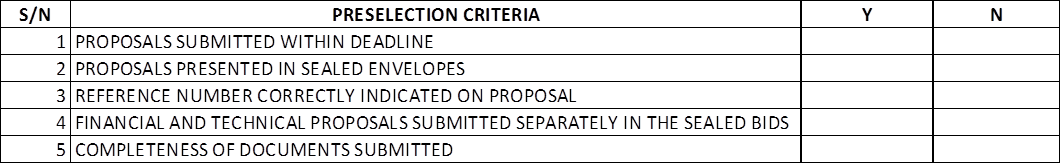 Shortlisted? - Disqualified? 9.2	 Evaluation of the financial proposal (Least quotes approach) – All service ProvidersTABLE9.3    General Summary ScoresList of annexesRequest for Proposals: Annex 1: Acknowledgement FormRequest for Proposals: Annex 2: Confidentiality UndertakingThe World Health Organization (WHO), acting through its Operations Unit, has access to certain information relating to its operations which it considers to be proprietary to itself or to entities collaborating with it (hereinafter referred to as “the Information”).WHO is willing to provide the Information to the Undersigned for the purpose of allowing the Undersigned to prepare  a response to the Request for Proposal (RFP) for the clearing and forwarding of internationally procured supplies, provided that the Undersigned undertakes to treat the Information as confidential and proprietary, to use the Information only for the aforesaid Purpose and to disclose it only to persons who have a need to know for the Purpose and are bound by like obligations of confidentiality and non-use as are contained in this Undertaking. The Undersigned undertakes to regard the Information as confidential and proprietary to WHO or parties collaborating with WHO, and agrees to take all reasonable measures to ensure that the Information is not used, disclosed or copied, in whole or in part, other than as provided in paragraph 2 above, except that the Undersigned shall not be bound by any such obligations if the Undersigned is clearly able to demonstrate that the Information:was known to the Undersigned prior to any disclosure by WHO to the Undersigned;  orwas in the public domain at the time of disclosure by WHO;  orbecomes part of the public domain through no fault of the Undersigned;  orbecomes available to the Undersigned from a third party not in breach of any legal obligations of confidentiality to WHO.At WHO's request, the Undersigned shall promptly return any and all copies of the Information to WHO.The obligations of the Undersigned shall be of indefinite duration and shall not cease on termination of the above mentioned RFP process.Any dispute relating to the interpretation or application of this Undertaking shall, unless amicably settled, be subject to conciliation.  In the event of failure of the latter, the dispute shall be settled by arbitration.  The arbitration shall be conducted in accordance with the modalities to be agreed upon by the parties or, in the absence of agreement, with the rules of arbitration of the International Chamber of Commerce.  The parties shall accept the arbitral award as final.Request for Proposals:  Annex 3: Proposal Completeness FormThe enclosed Proposal is valid for _____________ days from the date of this form.Agreed and accepted, in four (4) original copies on ______________________Request for Proposals:  Annex 4: Questions from BiddersRequest for Proposals:  Annex 5: Acceptance FormThe Undersigned, ……………………….., confirms to have read, understood and accepted the terms of  the __(Title)__ Request for Proposals (RFP) No. , and its accompanying documents. If selected by WHO for the work, the Undersigned undertakes, on its own behalf and on behalf of its possible partners and contractors, to perform  in accordance with the terms of this RFP and any corresponding contract between WHO and the Undersigned, for the following sums:		The enclosed Proposal is valid for _______________ days from the date of this form.Agreed and accepted, in four (4) original copies on _______Date________ Annex 6: Self Declaration FormApplicable to private and public companies <COMPANY>   (the “Company”) hereby declares to the World Health Organization (WHO) that: it is not bankrupt or being wound up, having its affairs administered by the courts, has not entered into an arrangement with creditors, has not suspended business activities, is not the subject of proceedings concerning the foregoing matters, and is not in any analogous situation arising from a similar procedure provided for in national legislation or regulations;it is solvent and in a position to continue doing business for the period stipulated in the contract  after contract signature, if awarded a contract by WHO;it or persons having powers of representation, decision making or control over the Company have not been convicted of an offence concerning their professional conduct by a final judgment;it or persons having powers of representation, decision making or control over the Company have not been the subject of a final judgment or of a final administrative decision for fraud, corruption, involvement in a criminal organization, money laundering, terrorist-related offences, child labour, human trafficking or any other illegal activity;it is in compliance with all its obligations relating to the payment of social security contributions and the payment of taxes in accordance with the national legislation or regulations of the country in which the Company  is established;it is not subject to an administrative penalty for misrepresenting any information required as a condition of participation in a procurement procedure or failing to supply such information;it has declared to WHO any circumstances that could give rise to a conflict of interest or potential conflict of interest in relation to the current procurement action;it has not granted and will not grant, has not sought and will not seek, has not attempted and will not attempt to obtain, and has not accepted and will not accept any direct or indirect benefit (finanical or otherwise) arising from a procurement contract or the award thereof.The Company understands that a false statement or failure to disclose any relevant information which may impact upon WHO's decision to award a contract may result in the disqualification of the Company from the bidding exercise and/or the withdrawal of any offer of a contract with WHO. Furthermore, in case a contract has already been awarded, WHO shall be entitled to rescind the contract with immediate effect, in addition to any other remedies which WHO may have by contract or by law.        DateSUBJECT: Bid Ref RFP  Cover Letter (OPTIONAL) :If technical units wish to use a cover letter when sending out the RFP document to potential bidders, they should use the template letter)Dear Prospective Bidder:You are invited to submit a proposal for the above subject RFP for the World Health Organization, WHO, Department of    in accordance with the attached documents:1) No later than 05 November, 2016 the bidder shall complete and return by both email to WHO:The enclosed RFP  Acknowledgement.doc form signed as confirmation of the bidder's intention to submit a bona fide proposal and designate its representative to whom communications may be directed, including any addenda; andThe enclosed RFP  Confidentiality.doc form signed.Email for submissions of acknowledgement: afwcongprocurement@who.int (use subject: Bid Ref  )2) A prospective bidder requiring any clarification on technical, contractual or commercial matters may notify WHO via email at the following address no later than 05 November, 2016.Email for submissions of all queries: afwcongprocurement@who.int (use subject: Bid Ref  )The WHO  will respond in writing (via email only) to any request for clarification of the RFP that it receives prior to the closing date of the proposal.  A consolidated document of WHO's response to all questions (including an explanation of the query but without identifying the source of enquiry) will be sent to all prospective bidders who have received the RFP. Questions are to be submitted in the format "Paragraph Number - Question."3) Proposals must be received at WHO at the address specified in section 4.8 Sealing and marking of proposals of the RFP no later than   ,17:00  hours.4) WHO will open the proposals in the presence of a Committee formed by WHO - venue, date and time to be indicated to bidders.  Each proposal will be opened during the session, each bidder will be announced and each Financial Proposal total cost will be read aloud. Bidders may wish to attend the session (at their own cost) and should inform WHO in advance via email if they plan to attend.  Non-attendance has no implication on the evaluation of the bids.5) At the discretion of WHO, selected bidders may be invited to supply additional information on the contents of their proposal during the evaluation period. Such bidders will be asked to give a presentation of their proposal (possibly with an emphasis on a topic of WHO's choice) followed by a question and answer session. The presentation will be held at WHO office, or by videoconference/Internet, and will likely be conducted on a date to be communicated to bidders.6) Evaluation of proposals and selection of a vendor will be performed in accordance with the Request for Proposal (RFP).Yours sincerely,   Enter Text.Information about Bidders Company InformationCorporate informationCompany mission statementService commitment to customers and measurements usedOrganization structureGeographical presenceRelevant experience (include description of those parts of your organization that would be involved in the performance of the work)Staffing informationNumber and Geographical distribution of staffNumber of consultants employed on similar projects in each of the past three yearsStaff turnover rate for the past three yearsAudited financial statements for the past three (3) yearsLegal informationHistory of BankruptcyPending major lawsuits and litigations in excess of USD 100,000 at risk (indicate particularly those by licensees or patent infringement)Pending Criminal/Civil lawsuitsRelevant Contractual relationshipsRelevant Contractual projects (with other UN agencies or contractors)Proposed sub-contractor arrangements including sub-contractor information (as above for each sub-contractor)Experience and Reference Contact Information (list and provide five (5) detailed examples of relevant experience gained within the past five years of the issuance of this RFP that demonstrate the contractor's ability to satisfactorily perform the work in accordance with the requirements of this RFP)Project NameProject DescriptionStatus (under development/implemented)Reason for Relevance (provide reason why this project can be seen as relevant to this project)Roles and responsibilities (list and clearly identify the roles and responsibilities for each participating organization)Client Role and Responsibility Contractor Role and Responsibility. Previous contractor role in project Third party contractors Role and Responsibility. Previous specified 3rd party role in project. Team members (indicate relevant members of the team that will also be used for this  project)Summary of technical proposalSummary of technical proposalScoreWeightPointsObtainableLPRC MembersLPRC MembersLPRC MembersLPRC MembersLPRC MembersLPRC MembersSummary of technical proposalSummary of technical proposalScoreWeightPointsObtainableABCDEAverageAExpertise of Firm submitting Proposal           40%401.Reputation of contractor (List of clients and financial statements in the last three years, letters of commendation from other companies 5%2.Experience on similar assignments (major assignments in the last 5 years and their value and samples of work done).20%3.Work undertaken for UN/major multilateral or bilateral organizations5%4.Ability of contractor to deliver task in line with time frame (Reliability)10%BProposed Work plan and approach              30%305.Understanding of assignment with the scope of work well defined (TOR)10%6.Appropriateness of conceptual framework adopted for the task10%7.Proposed work plan (sequence of activities and planning)10%CQuality of personnel and suitability for the assignment                                            30%308.Personnel’s qualification  10%9.Personnel’s professional experience in Shipping and logistics10%10Personnel training Experience10%TOTAL100%10060% of overall score60Summary of financial proposal Summary of financial proposal PointsObtainableService providersService providersService providersService providersService providersService providersSummary of financial proposal Summary of financial proposal PointsObtainableXYVWZcomment1.Score of technical proposal60%2.Score of financial proposal40%3.Total score100%4.RankingAdjudication Annex 1Acknowledgment FormAnnex 2Confidentiality Undertaking Annex 3Proposal Completeness FormAnnex 4Questions from BiddersAnnex 5Acceptance FormAnnex 6Bidder Self-Declaration FormPlease check the appropriate box (see below) and email  this acknowledgement form immediately upon receipt to:Office WORLD HEALTH ORGANIZATIONAttn:  OPERATIONS OFFICER(Title)RFP FOR CLEARINGBid Ref:  Please check the appropriate box (see below) and email  this acknowledgement form immediately upon receipt to:Office WORLD HEALTH ORGANIZATIONAttn:  OPERATIONS OFFICER(Title)RFP FOR CLEARINGBid Ref:    Intention To Submit A ProposalWe hereby acknowledge receipt of the RFP.  We have perused the document and advise that we intend to submit a proposal on or before   at 17:00 hours Nigerian time.  Intention To Submit A ProposalWe hereby acknowledge receipt of the RFP.  We have perused the document and advise that we intend to submit a proposal on or before   at 17:00 hours Nigerian time.  Non-Intention To Submit A ProposalWe hereby acknowledge receipt of the RFP.  We have perused the document and advise that we do not intend to submit a proposal for the following reasons:(insert reason here)  Non-Intention To Submit A ProposalWe hereby acknowledge receipt of the RFP.  We have perused the document and advise that we do not intend to submit a proposal for the following reasons:(insert reason here)Bidder's Contact Information is as follows:Bidder's Contact Information is as follows:Entity Name:………………….Mailing Address:………………….Name and Title of Duly authorized representative:………………….Signature:………………….Date:………………….Entity Name:………………….Mailing Address:………………….Name and Title of Duly authorized representative:………………….Signature:………………….Date:………………….SectionRequirementCompleted in full (Yes/No)Entity Name:………………….Mailing Address:………………….Name and Title of Duly authorized representative:………………….Signature:………………….Date:………………….No.RFP Section referenceQuestion1Enter TextEnter Text2Enter TextEnter Text3Enter TextEnter Text4Enter TextEnter Text5Enter TextEnter Text6Enter TextEnter Text7Enter TextEnter Text8Enter TextEnter Text9Enter TextEnter Text10Enter TextEnter Text11Enter TextEnter Text12Enter TextEnter Text13Enter TextEnter Text14Enter TextEnter Text15Enter TextEnter Text16Enter TextEnter Text17Enter TextEnter Text18Enter TextEnter Text19Enter TextEnter Text20Enter TextEnter TextItemCost (Indicate Currency)Recurring CostsRecurring CostsGraduated costs of transportation of goods from Lagos, Abuja to other cities0.00Agency fees for port activities0.00Total Other Costs (please state components)0.00Total Proposed Recurring Cost0.00Entity Name:………………….Mailing Address:………………….Name and Title of Duly authorized representative:………………….Signature:………………….Date:………………….Entity Name:………………….Mailing Address:………………….Name and Title of Duly authorized representative:………………….Signature:………………….Date:………………….Documents and AnnexesDescriptionRequest For ProposalRequest For ProposalAnnex 1Acknowledgment FormAnnex 2Confidentiality UndertakingAnnex 3Proposal Completeness FormAnnex 4Questions from BiddersAnnex 5Acceptance FormAnnex 6Bidder Self-Declaration FormAdditional templates  (Optional)Any additional template forms for submission by the bidders (created by the requesting unit as part of the proposal structure under  section 4.15 of the RFP). Any such additional forms should be listed here by name and included in the RFP package in Excel format. Cover Letter (Optional)Cover Letter (Optional)